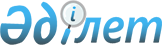 О внесении изменений в приказ Министра по инвестициям и развитию Республики Казахстан от 24 мая 2018 года № 374 "Об утверждении Правил представления недропользователями отчетов при проведении операций по разведке и добыче твердых полезных ископаемых, добыче общераспространенных полезных ископаемых"Приказ Министра индустрии и инфраструктурного развития Республики Казахстан от 21 июня 2022 года № 357. Зарегистрирован в Министерстве юстиции Республики Казахстан 22 июня 2022 года № 28563
      ПРИКАЗЫВАЮ:
      1. Внести в приказ Министра по инвестициям и развитию Республики Казахстан от 24 мая 2018 года № 374 "Об утверждении Правил представления недропользователями отчетов при проведении операций по разведке и добыче твердых полезных ископаемых, добыче общераспространенных полезных ископаемых" (зарегистрирован в Реестре государственной регистрации нормативных правовых актов под № 17063) следующие изменения:
      в Правилах представления недропользователями отчетов при проведении операций по разведке и добыче твердых полезных ископаемых, добыче общераспространенных полезных ископаемых, утвержденных указанным приказом:
      пункт 4 изложить в следующей редакции:
      "4. При проведении операций по разведке и добыче твердых полезных ископаемых, добыче общераспространенных полезных ископаемых недропользователь представляет нижеследующим следующие виды отчетов:
      1) компетентному органу отчет об исполнении лицензионных обязательств по разведке твердых полезных ископаемых по форме согласно приложению 1 к настоящим Правилам;
      2) компетентному органу отчет об исполнении лицензионных обязательств по добыче твердых полезных ископаемых по форме согласно приложению 2 к настоящим Правилам;
      3) местному исполнительному органу области, города республиканского значения, столицы отчет об исполнении лицензионных обязательств по добыче общераспространенных полезных ископаемых по форме согласно приложению 2 к настоящим Правилам;
      4) уполномоченному органу в области твердых полезных ископаемых отчет о приобретенных товарах, работах и услугах и доле внутристрановой ценности в них по разведке или добыче твердых полезных ископаемых по форме согласно приложению 3 к настоящим Правилам;
      5) уполномоченному органу в области твердых полезных ископаемых отчет о составе лиц и (или) организаций, прямо или косвенно контролирующих недропользователя по разведке или добыче твердых полезных ископаемых по форме согласно приложению 4 к настоящим Правилам;
      6) компетентному органу отчет о выполнении программы работ (в случае присвоения статуса удержания) по форме согласно приложению 9 к настоящим Правилам.
      К отчетам, предусмотренным подпунктами 1) и 2) части первой настоящего пункта, в соответствии с частями второй и третьей пункта 3 статьи 195 и частями второй и третьей пункта 3 статьи 215 Кодекса прилагается аудиторский отчет (заключения), подтверждающий указанные в отчетах расходы в соответствии с Законом Республики Казахстан "Об аудиторской деятельности". Допускается представление аудиторского отчета, составленного по результатам аудита годовой финансовой отчетности недропользователя, если в ней приведены (раскрыты) расходы на операции по разведке или добыче, указанные в отчетах, предусмотренных подпунктами 1) и 2) части первой настоящего пункта.";
      приложения 1, 2, 3 изложить в новой редакции согласно приложениям 1, 2, 3 к настоящему приказу.
      2. Департаменту недропользования по твердым полезным ископаемым Министерства индустрии и инфраструктурного развития Республики Казахстан в установленном законодательством порядке обеспечить:
      1) государственную регистрацию настоящего приказа в Министерстве юстиции Республики Казахстан;
      2) размещение настоящего приказа на интернет-ресурсе Министерства индустрии и инфраструктурного развития Республики Казахстан.
      3. Контроль за исполнением настоящего приказа возложить на курирующего вице-министра индустрии и инфраструктурного развития Республики Казахстан.
      4. Настоящий приказ вводится в действие по истечении десяти календарных дней после дня его первого официального опубликования.
      "СОГЛАСОВАН"Министерство финансовРеспублики Казахстан
      "СОГЛАСОВАН"Бюро национальной статистикиАгентства по стратегическомупланированию и реформамРеспублики Казахстан
      "СОГЛАСОВАН"Министерство энергетикиРеспублики Казахстан Форма, предназначенная для сбора административных данных Форма административных данных размещена на интернет ресурсе: www.gov.kz/memleket/entities/miid Отчет об исполнении лицензионных обязательств по разведке твердых полезных ископаемых
      Представляется: в компетентный орган по разведке твердых полезных ископаемых
      Индекс:1-ТПИ
      Периодичность: ежегодно
      Отчетный период: за предыдущий календарный год
      Круг лиц, представляющих информацию: недропользователи по лицензиям на разведку твердых полезных ископаемых
      Срок представления: ежегодно не позднее 30 апреля года, следующего за отчетным периодом Раздел 1 Укажите сведения о недропользователе (юридическое или физическое лицо) и в отношении лицензии на разведку твердых полезных ископаемых Раздел 2 Укажите сведения по расходам на разведку за отчетный период
      Примечание: К отчету прикладывается аудиторский отчет в соответствии с Законом Республики Казахстан "Об аудиторской деятельности", подтверждающий указанные в отчете расходы. Если аудиторский отчет составлен к финансовой отчетности недропользователя, то также прикладывается финансовая отчетность с раскрытием расходов на разведку твердых полезных ископаемых. Пояснение по заполнению формы, предназначенной для сбора административных данных
      "Отчет об исполнении лицензионных обязательств по разведке твердых полезных ископаемых"
      (Индекс: 1-ТПИ, периодичность: ежегодно) Глава 1. Общие положения
      1. Настоящее пояснение определяет единые требования по заполнению формы "Отчет об исполнении лицензионных обязательств по разведке твердых полезных ископаемых" (далее – Форма).
      2. Форма заполняется недропользователями, осуществляющими деятельность на основании лицензии на разведку твердых полезных ископаемых.
      3. Форма подписывается руководителем недропользователя/оператора или иным уполномоченным лицом недропользователя, с указанием его фамилии и инициалов.
      4. Форма предоставляется ежегодно не позднее 30 апреля года, следующего за отчетным периодом.
      5. Форма заполняется на государственном и русском языках. Глава 2. Пояснение по заполнению Формы
      По Разделу 1 Формы
      Заполняется графа 3
      В строке 1 указывается полное наименование недропользователя, для юридических лиц – наименование и бизнес-идентификационный номер, для физических лиц – фамилия, имя и отчество (при его наличии) и индивидуальный идентификационный номер.
      В строке 2 указывается отчетный период, за который предоставляется данный отчет. В случае полного календарного года указывается период с 1 января по 31 декабря соответствующего года. При неполном календарном годе указывается конкретный период, в течение которого недропользователь обладал правом недропользования.
      В строке 3 указывается номер и дата выдачи лицензии, последний день срока действия лицензии.
      В строке 4 указывается количество блоков по лицензии на начало отчетного периода.
      В строке 5 указывается количество блоков по лицензии на конец отчетного периода.
      В строке 6 указывается полная дата отказа от блоков, в случае если недропользователь произвел отказ от части блоков в рамках отчетного периода. Строка не заполняется, если количество блоков в отчетном периоде не изменилось.
      В строке 7 указывается количество блоков, от которых недропользователь отказался к началу отчетного периода с начала действия лицензии, в том числе в % от первоначального количества блоков по лицензии. Строка не заполняется, если количество блоков с начала действия лицензии не изменилось.
      В строке 8 указывается требуемая сумма обеспечения исполнения обязательств по ликвидации последствий операций по разведке в отчетном периоде, рассчитанная в соответствии с требованиями Кодекса Республики Казахстан "О недрах и недропользовании" и Методикой определения размера обеспечения за один блок, утвержденной приказом Министра по инвестициям и развитию Республики Казахстан от 24 мая 2018 года № 373 (зарегистрирован в Реестре государственной регистрации нормативных правовых актов под № 17033).
      В строке 9 указывается способ (способы) предоставленного обеспечения исполнения обязательств по ликвидации последствий операций по разведке (договор страхования, договор залога банковского вклада, гарантия), его реквизиты и покрываемая сумма (суммы).
      В строке 10 указывается дата предоставления обеспечения исполнения обязательств по ликвидации последствий операций по разведке уполномоченному органу в области твердых полезных ископаемых и сумма обеспечений (обеспечений).
      В строке 11 указывается дата начала проведения недропользователем горно-вскрышных работ в целях опытно-промышленной добычи в отчетном периоде, в случае ее проведения. Строка не заполняется если горно-вскрышные работы не проводились на участке разведки.
      В строке 12 указывается дата выдачи разрешения уполномоченного органа в области твердых полезных ископаемых на изъятие горной массы или перемещения почвы более 1000 куб м в случае проведения горно-вскрышных работ. Строка не заполняется если горно-вскрышные работы не проводились на участке разведки.
      В строке 13 указывается способ (способы) предоставленного дополнительного обеспечения исполнения обязательств по ликвидации последствий операций по разведке в случае изъятия более 1000 куб м горной массы или перемещения почвы (договор страхования, договор залога банковского вклада, гарантия), его реквизиты и покрываемая сумма (суммы). Строка не заполняется если горно-вскрышные работы не проводились на участке разведки.
      В строке 14 указывается дата предоставления дополнительного обеспечения исполнения обязательств по ликвидации последствий операций по разведке уполномоченному органу в области твердых полезных ископаемых. Строка не заполняется если горно-вскрышные работы не проводились на участке разведки.
      В строке 15 указывается дата получения последнего положительного заключения комплексной экспертизы/ экспертизы промышленной безопасности и государственной экологической экспертизы плана ликвидации (измененного плана ликвидации) при предоставлении дополнительного обеспечения исполнения обязательств по ликвидации последствий операций по разведке уполномоченному органу в области твердых полезных ископаемых. Строка не заполняется если горно-вскрышные работы не проводились на участке разведки.
      В строке 16 указывается дата получения последнего положительного заключения государственной экологической экспертизы плана разведки (если требуется), в том числе с учетом изменений.
      В строке 17 указывается дата утверждения недропользователем и дата предоставления плана разведки (изменений в план разведки) уполномоченному органу в области твердых полезных ископаемых.
      В строке 18 указывается фамилия, имя и отчество (при его наличии) аудитора (физического лица) либо наименование, бизнес-идентификационный номер аудиторской организации, контактная информация (адрес, телефон, e-mail), наименование и реквизиты аудиторского отчета, подтверждающего расходы, указанные в настоящем отчете, либо аудиторского отчета в отношении годовой финансовой отчетности, в которой отдельно раскрыты расходы на разведку.
      По Разделу 2 Формы
      Заполняются графы 5 и 6
      В графе 5 заполняется только строка 1. При неполном календарном годе срока лицензии указываются суммарные минимальные расходы, рассчитанные пропорционально за все полные календарные месяцы отчетного периода.
      В графе 6 заполняется каждая строка с указанием фактических расходов на соответствующий вид работ, произведенных недропользователем в отчетном периоде. Если недропользователь не осуществлял те или иные виды работ, в соответствующей строке ставится прочерк.
      В графе 6 в строке 1 указывается общая сумма расходов по строкам 2-21.
      Строка 25 заполняется в случае наличия в лицензии на разведку твердых полезных ископаемых дополнительных обязательств в денежном эквиваленте. При их отсутствии в графах 5 и 6 ставится прочерк.
      В строке 26 указывается общая сумма расходов по лицензии, относящаяся к расходам по операциям по разведке с учетом положений пунктов 7, 8 и 9 статьи 192 Кодекса Республики Казахстан "О недрах и недропользовании", понесенная по лицензии за период с даты ее выдачи по предыдущий отчетный период включительно.
      Для расчета данной суммы используется информация из отчетов об исполнении лицензионных обязательств по разведке твердых полезных ископаемых, представленных недропользователем в уполномоченный орган в области твердых полезных ископаемых за истекшие отчетные периоды, начиная с даты выдачи лицензии. Форма, предназначенная для сбора административных данных Форма административных данных размещена на интернет ресурсе: www.gov.kz/memleket/entities/miid Отчет об исполнении лицензионных обязательств по добыче твердых или общераспространенных полезных ископаемых
      Представляется: в компетентный орган по добыче твердых полезных ископаемых, в местный исполнительный орган области, города республиканского значения, столицы по добыче общераспространенных полезных ископаемых
      Индекс: 2-ТПИ, ОПИ
      Периодичность: ежегодно
      Отчетный период: за предыдущий календарный год
      Круг лиц, представляющих информацию: недропользователи по лицензиям на добычу твердых или общераспространенных полезных ископаемых
      Срок представления: ежегодно не позднее 30 апреля года, следующего за отчетным периодом Раздел 1. Укажите сведения о недропользователе (юридическое или физическое лицо) и в отношении контрактов на разведку, контрактов на добычу или контрактов на совмещенную разведку и добычу твердых или общераспространҰнных полезных ископаемых Раздел 2. Укажите сведения по расходам на добычу твердых или общераспространенных полезных ископаемых за отчетный период
      Примечание:
      К отчету прикладывается аудиторский отчет в соответствии с Законом Республики Казахстан "Об аудиторской деятельности", подтверждающий указанные в отчете расходы. Если аудиторский отчет составлен к финансовой отчетности недропользователя, то также прикладывается финансовая отчетность с раскрытием расходов на добычу твердых полезных ископаемых (за исключением отчетов по лицензиям на добычу общераспространенных полезных ископаемых). К отчету прикладывается информационная справка о произведенных расходах на научно-исследовательские, научно-технические и (или) опытно-конструкторские работы с указанием наименования организации, местонахождения, контактных данных (телефон, адрес электронной почты), тематики и цели исследований по каждому из направлений расходования (строки 23-29 отчета). Пояснение по заполнению формы, предназначенной для сбора административных данных
      Отчет об исполнении лицензионных обязательств по добыче твердых или общераспространенных полезных ископаемых
      (Индекс: 2-ТПИ, ОПИ, периодичность: ежегодно). Глава 1. Общие положения
      1. Настоящее пояснение определяет единые требования по заполнению формы "Отчет об исполнении лицензионных обязательств по добыче твердых или общераспространенных полезных ископаемых" (далее – Форма).
      2. Форма заполняется недропользователями, осуществляющими деятельность на основании лицензии на добычу твердых или общераспространенных полезных ископаемых.
      3. Форма подписывается руководителем недропользователя/оператора или иным уполномоченным лицом недропользователя, с указанием его фамилии и инициалов.
      4. Форма предоставляется ежегодно не позднее 30 апреля года, следующего за отчетным периодом.
      5. Форма заполняется на государственном и русском языках. Глава 2. Пояснение по заполнению Формы
      По Разделу 1 Формы
      Заполняется графа 3
      В строке 1 указывается полное наименование недропользователя, для юридических лиц – наименование и бизнес-идентификационный номер, для физических лиц – фамилия, имя и отчество (при его наличии) и индивидуальный идентификационный номер.
      В строке 2 указывается отчетный период, за который предоставляется данный отчет. В случае полного календарного года указывается период с 1 января по 31 декабря соответствующего года. При неполном календарном годе указывается конкретный период, в течение которого недропользователь обладал правом недропользования.
      В строке 3 указывается номер и дата выдачи лицензии, последний день срока действия лицензии.
      В строке 4 указывается площадь территории участка добычи на начало отчетного периода.
      В строке 5 указывается площадь территории участка добычи на конец отчетного периода.
      В строке 6указывается полная дата отказа от части участка добычи в случае, если недропользователь произвел отказ от части участка добычи в рамках отчетного периода. Строка не заполняется, если площадь территории участка добычи в отчетном периоде не изменилась.
      В строке 7 указывается требуемая сумма обеспечения исполнения обязательств по ликвидации последствий операций по добычи в отчетном периоде, рассчитанная в соответствии с требованиями Кодекса Республики Казахстан "О недрах и недропользовании" и Методикой расчета приблизительной стоимости ликвидации последствий операций по добыче твердых полезных ископаемых, утвержденной приказу Министра по инвестициям и развитию Республики Казахстан от 24 мая 2018 года № 386 (зарегистрирован в Реестре государственной регистрации нормативных правовых актов под № 17048).
      В строке 8 указывается способ (способы) предоставленного обеспечения исполнения обязательств по ликвидации последствий операций по добыче (договор страхования, договор залога банковского вклада, гарантия), его реквизиты и покрываемая сумма (суммы).
      В строке 9 указывается дата предоставления обеспечения исполнения обязательств по ликвидации последствий операций по добыче уполномоченному органу в области твердых полезных ископаемых и сумма обеспечения (обеспечений).
      В строке 10 указывается дата начала проведения работ по добыче в отчетном периоде, в случае ее проведения. Строка не заполняется если добыча не проводилась в отчетном периоде на территории участка добычи.
      В строке 11 указывается дата выдачи последнего положительного заключения комплексной экспертизы/экспертизы промышленной безопасности и государственной экологической экспертизы плана ликвидации (измененного плана ликвидации).
      В строке 12 указывается дата выдачи экологического разрешения на операции по добыче, описанные в плане горных работ.
      В строке 13 указывается дата утверждения недропользователем и дата предоставления плана горных работ (изменений в план горных работ) уполномоченному органу в области твердых полезных ископаемых.
      В строке 14 указывается фамилия, имя и отчество (при его наличии) аудитора (физического лица) либо наименование, бизнес-идентификационный номер аудиторской организации, контактная информация (адрес, телефон, e-mail), наименование и реквизиты аудиторского отчета, подтверждающего расходы, указанные в настоящем отчете, либо аудиторского отчета в отношении годовой финансовой отчетности, в которой отдельно раскрыты расходы на добычу.
      По Разделу 2 Формы
      Заполняются графы 5 и 6
      В графе 5 заполняется только строка 1. При неполном календарном годе срока лицензии указываются суммарные минимальные расходы, рассчитанные пропорционально за все полные календарные месяцы отчетного периода.
      В графе 6 заполняется каждая строка с указанием фактических расходов на соответствующий вид работ, произведенных недропользователем в отчетном периоде. Если недропользователь не осуществлял те или иные виды работ, в соответствующей строке ставится прочерк.
      В графе 6 в строке 1 указывается общая сумма расходов по строкам 2-12.
      Строки 20-29 не заполняются недропользователями по лицензиям на добычу общераспространенных полезных ископаемых.
      Строка 32 заполняется в случае наличия в лицензии на добычу твердых полезных ископаемых дополнительных обязательств в денежном эквиваленте. При их отсутствии в графах 5 и 6 ставится прочерк.
      В строке 33 указывается общая сумма расходов по лицензии, относящаяся к расходам по операциям по добычи с учетом положений пунктов 7, 8 и 9 статьи 210 Кодекса Республики Казахстан "О недрах и недропользовании", понесенная по лицензии за период с даты ее выдачи по предыдущий отчетный период включительно.
      Для расчета данной суммы используется информация из отчетов об исполнении лицензионных обязательств по добыче твердых полезных ископаемых, представленных недропользователем в уполномоченный орган в области твердых полезных ископаемых и местные исполнительные органы, города республиканского значения, столицы за истекшие отчетные периоды, начиная с даты выдачи лицензии. Форма, предназначенная для сбора административных данных Форма административных данных размещена на интернет ресурсе: www.gov.kz/memleket/entities/miid Отчет о приобретенных товарах, работах и услугах и доле внутристрановой ценности в них по разведке или добыче твердых полезных ископаемых
      Индекс: 1.1.-ТПИ*
      Периодичность: ежегодно при проведении операций по разведке твердых полезных ископаемых, ежеквартально при проведении операций по добыче твердых полезных ископаемых
      Круг лиц представляющих: недропользователи
      Куда представляется: в уполномоченный орган в области твердых полезных ископаемых по разведке или добыче твердых полезных ископаемых
      Срок представления: ежегодно не позднее 30 апреля года, следующего за отчетным периодом, ежеквартально не позднее двадцать пятого числа месяца, следующего за отчетным периодом
      Таблица 1
      продолжение таблицы
      продолжение таблицы
      продолжение таблицы
      Наименование ___________________________________________________________Адрес___________________________________________________________________Телефоны_______________________________________________________________Адрес электронной почты _________________________________________________Исполнитель_____________________________________________________________фамилия, имя и отчество (при его наличии), телефон.Руководитель или лицо, исполняющее его обязанности__________________________________________________________фамилия, имя и отчество (при его наличии) _____________ подписьПримечание:расшифровка аббревиатур:*ТПИ – твердые полезные ископаемые;**НДС - налог на добавленную стоимость;***ГПЗ - годовой план закупа;****ТРУ - товары, работы или услуги;*****БИН - бизнес идентификационный номер;******ИИН - индивидуальный идентификационный номер;*******СКП – статистический классификатор продукции. Пояснение по заполнению формы, предназначенной для сбора административных данных Отчет о приобретенных товарах, работах и услугах и доле внутристрановой ценности в них по разведке или добыче твердых полезных ископаемых (индекс 1.1.-ТПИ, периодичность годовая, ежеквартальная) Глава 1. Общие положения
      1. Настоящая форма административных данных "Отчет о приобретенных товарах, работах и услугах и доле внутристрановой ценности в них по разведке или добыче твердых полезных ископаемых" (далее – Форма) разработана в соответствии с частями первой и четвертой пункта 3 статьи 195, частями первой и четвертой пункта 3 статьи 215, пунктом 2 статьи 236 Кодекса Республики Казахстан "О недрах и недропользовании", подпунктом 2) пункта 3 статьи 16 Закона Республики Казахстан "О государственной статистике".
      2. Основной задачей ведения Формы является мониторинг внутристрановой ценности.
      3. Заполненная Форма предоставляется в Министерство индустрии и инфраструктурного развития Республики Казахстан недропользователями;
      по лицензиям (контрактам) на разведку твердых полезных ископаемых ежегодно, не позднее 30 апреля года, следующего за отчетным периодом;
      по лицензиям (контрактам) на добычу твҰрдых полезных ископаемых ежеквартально не позднее двадцать пятого числа месяца, следующего за отчетным периодом.
      4. Форму подписывает первый руководитель, а в случае его отсутствия - лицо, исполняющее его обязанности.
      5. Форма содержит две таблицы, которые заполняются построчно, отдельно по каждому товару, работе или услуге. Глава 2. Пояснение по заполнению Таблицы 1
      6. Форма заполняется в следующем порядке:
      в графе 1 указывается регистрационный номер контракта (лицензии) на проведение операций по недропользованию, присвоенный уполномоченным органом;
      в графе 2 указывается код предмета закупа: 0 – товары, 1 – работа, 2 – услуга;
      в графе 3 указывается код закупки, присвоенный реестром товаров, работ и услуг, используемых при проведении операций по недропользованию, и их производителей;
      в графе 4 указывается способ закупки: 101 – открытый конкурс, 103 – из одного источника, 104 - на товарных биржах, 105 - открытый конкурс на понижение (электронные торги), 112 – без применения способов;
      в графе 5 указывается дата подведения итогов закупа (день, месяц, год);
      в графе 6 указывается номер договора о приобретенных товарах, работах и услугах;
      в графе 7 указывается дата заключения договора (дата, месяц, год);
      в графе 8 указывается дата окончания действия договора (дата, месяц, год);
      в графе 9 указывается статус договора:
      статус "0" указывается по заключенным договорам;
      статус "1" указывается по исполненным договорам на основании последнего подтверждающего приобретение товаров, работ и услуг документа по договору, независимо от оплаты;
      статус "2" указывается по расторгнутым договорам на основании соглашения (уведомления) о расторжении договора;
      статус "3.0" указывается по заключенным долгосрочным договорам;
      статус "3.1" указывается по исполненным долгосрочным договорам на основании последнего подтверждающего приобретение товаров, работ и услуг документа по договору, независимо от оплаты;
      статус "3.2" указывается по расторгнутым долгосрочным договорам на основании соглашения (уведомления) о расторжении договора;
      в графе 10 указывается общая сумма договора без учета НДС в тенге, подтверждающего закупку. Если в договоре не оговорена общая сумма договора, указывается запланированная сумма на приобретение данных товаров, работ, услуг по данному договору. Если договор долгосрочный, то указывается общая сумма договора на весь период действия договора. Если в договор не оговорена общая сумма договора, но по мере исполнения договора предоставляются счета фактуры или акты выполненных работ/оказанных услуг, то указывается сумма данных документов с нарастанием за каждый отчетный период;
      в графе 11 указывается сумма, запланированная в годовой программе закупа, без учета НДС в тенге;
      в графе 12 указывается организационно-правовая форма поставщика товара, работы или услуги в соответствии с Классификатором организационно-правовых форм хозяйствования. Графа не заполняется в случае, если поставщик не является резидентом Республики Казахстан;
      в графе 13 указывается страна поставщика товара, работы и услуги в соответствии с Межгосударственным классификатором стран. В случае если поставщик является резидентом Республики Казахстан, указывается код Республики Казахстан;
      в графе 14 указывается наименование поставщика. В случае если поставщик товара, работы или услуги является резидентом Республики Казахстан, наименование указывается в соответствии со справкой о регистрации юридического лица (для юридических лиц) и в соответствии со свидетельством о регистрации индивидуального предпринимателя (для физических лиц);
      в графе 15 указывается бизнес - идентификационный номер/индивидуальный идентификационный номер поставщика товара, работы или услуги. Графа не заполняется в случае, если поставщик товара, работы или услуги не является резидентом Республики Казахстан;
      в графе 16 указывается электронный адрес поставщика;
      в графе 17 указывается контактный телефон поставщика;
      в графе 18 указывается общая численность сотрудников поставщика;
      в графе 19 указывается численность сотрудников поставщика граждан Республики Казахстан. Глава 3. Пояснение по заполнению Таблицы 2
      7. Форма заполняется в следующем порядке:
      в графе 1 указывается номер договора;
      в графе 2 указывается код закупки, присвоенный реестром товаров, работ и услуг, используемых при проведении операций по недропользованию, и их производителей. Если закупка была проведена без использования системы, графа не заполняется;
      в графе 3 указывается код товара, работы, услуги в соответствии с Статистическим классификатором продукции;
      в графе 4 указывается наименование и краткое (дополнительное) описание приобретенного товара, работы или услуги (технические условия, свойства и характеристики);
      в графе 5 указывается единица измерения товара в соответствии с Межгосударственным классификатором единиц измерения и счета. Графа не заполняется по работам, услугам;
      в графе 6 указывается объем закупа в натуральном выражении в соответствии с указанной единицей измерения товара. Графа не заполняется по работам и услугам;
      в графе 7 указывается фактический объем закупа в стоимостном выражении без учета налога на добавленную стоимость, в тенге;
      в графе 8 указывается бизнес-идентификационный номер/индивидуальный идентификационный номер производителя товара, которому выдан сертификат о происхождении товара формы "СТ-KZ". Графа подлежит заполнению для товаров местного происхождения;
      в графе 9 указывается номер сертификата о происхождении товара формы "СТ-KZ". Графа подлежит заполнению для товаров местного происхождения;
      в графе 10 указывается серия сертификата о происхождении товара формы "СТ-KZ". Графа подлежит заполнению для товаров местного происхождения;
      в графе 11 указывается код органа выдачи сертификата о происхождении товара формы "СТ-KZ". Графа подлежит заполнению для товаров местного происхождения;
      в графе 12 указывается дата выдачи сертификата о происхождении товара формы "СТ-KZ". Графа подлежит заполнению для товаров местного происхождения;
      в графе 13 указывается внутристрановая ценность в товаре, указанное в сертификате о происхождении товара формы "СТ-KZ", в процентах. Графа подлежит заполнению для товаров местного происхождения;
      в графе 14 указывается внутристрановая ценность в работе (услуге), в процентах (до сотых долей) в соответствии с Единой методикой расчета местного содержания при закупке товаров, работ и услуг, утверждаемой уполномоченным органом в области государственной поддержки индустриальной деятельности, в соответствии с пунктом 2 статьи 28 Кодекса Республики Казахстан "О недрах и недропользовании", с учетом всех уровней субподряда;
      в графе 15 указывается страна происхождения товара.
					© 2012. РГП на ПХВ «Институт законодательства и правовой информации Республики Казахстан» Министерства юстиции Республики Казахстан
				
      Министр индустриии инфраструктурного развитияРеспублики Казахстан 

К. Ускенбаев
Приложение 1 к приказу
Министра индустрии
и инфраструктурного развития
Республики Казахстан
от 21 июня 2022 года № 357Приложение 1
к Правилам представления
недропользователями отчетов
при проведении операций
по разведке и добыче твердых
полезных ископаемых,
добыче общераспространенных
полезных ископаемых
№ п/п
Общие сведения о недропользователе и праве недропользования
Общие сведения о недропользователе и праве недропользования
1
2
3
1.
Полное наименование недропользователя-юридического лица, бизнес-идентификационный номер
Фамилия, имя и отчество (при его наличии) недропользователя-физического лица, индивидуальный идентификационный номер
2.
Отчетный период, за который предоставляется данный отчет
3.
Номер и дата выдачи лицензии, дата окончания срока лицензии
4.
Количество блоков на начало отчетного периода
5.
Количество блоков на конец отчетного периода
6.
Дата отказа от блоков в отчетном периоде (если применимо)
7.
Количество блоков, от которых недропользователь отказался к началу отчетного периода (при наличии) с начала действия лицензии, в том числе в % от первоначального количества блоков по лицензии
8.
Требуемая сумма обеспечения исполнения обязательств по ликвидации последствий операций по разведке в отчетном периоде
9.
Реквизиты, способ (способы) и сумма (суммы) обеспечений исполнения обязательств по ликвидации последствий операций по разведке
10.
Дата предоставления обеспечения исполнения обязательств по ликвидации последствий операций по разведке уполномоченному органу в области твердых полезных ископаемых и сумма обеспечений (обеспечений)
11.
Дата начала проведения горно-вскрышных работ в целях опытно-промышленной добычи в отчетном периоде (если применимо)
12.
Дата выдачи разрешения уполномоченного органа в области твердых полезных ископаемых на изъятие горной массы или перемещения почвы более 1000 куб м (если применимо)
13.
Реквизиты, способ (способы) и сумма (суммы) дополнительного обеспечения исполнения обязательств по ликвидации последствий операций по разведке в отчетный период в случае изъятия более 1000 куб м горной массы или перемещения почвы
14.
Дата предоставления дополнительного обеспечения исполнения обязательств по ликвидации последствий операций по разведке уполномоченному органу в области твердых полезных ископаемых
15.
Дата получения последнего положительного заключения комплексной экспертизы/экспертизы промышленной безопасности и государственной экологической экспертизы плана ликвидации (измененного плана ликвидации) при предоставлении дополнительного обеспечения исполнения обязательств по ликвидации последствий операций по разведке уполномоченному органу в области твердых полезных ископаемых
16.
Дата получения последнего положительного заключения государственной экологической экспертизы плана разведки (если требуется), в том числе с учетом изменений
17.
Дата утверждения недропользователем и дата предоставления плана разведки (изменений в план разведки) уполномоченному органу в области твердых полезных ископаемых
18.
Фамилия, имя и отчество (при его наличии) аудитора / наименование, бизнес-идентификационный номер аудиторской организации, контактная информация (адрес, телефон, e-mail), наименование и реквизиты аудиторского отчета, подтверждающего расходы, указанные в настоящем отчете
№ п/п
Наименование статей
Наименование статей
Код строки
Единицы измерения
Минимальный показатель
Факт с начала года
1
2
2
3
4
5
6
1.
Ежегодные расходы на разведку, всего:
Ежегодные расходы на разведку, всего:
509
тысяч тенге
2.
из них: геологоразведочные работы
из них: геологоразведочные работы
100
тысяч тенге
3.
геохимические работы
геохимические работы
101
тысяч тенге
4.
геофизические работы
геофизические работы
102
тысяч тенге
5.
работы по дистанционному зондированию
работы по дистанционному зондированию
103
тысяч тенге
6.
изыскательные работы
изыскательные работы
104
тысяч тенге
7.
керновое бурение
керновое бурение
105
тысяч тенге
8.
бескерновое бурение
бескерновое бурение
106
тысяч тенге
9.
проведение канав, траншей, шурфов и других разведочных горных выработок
проведение канав, траншей, шурфов и других разведочных горных выработок
107
тысяч тенге
10.
снабжение полевых групп
снабжение полевых групп
108
тысяч тенге
11.
проектно-конструкторские и эскизные работы
проектно-конструкторские и эскизные работы
109
тысяч тенге
12.
транспортировка
транспортировка
110
тысяч тенге
13.
работы по разбивке полевого лагеря
работы по разбивке полевого лагеря
111
тысяч тенге
14.
исследования состояния окружающей среды
исследования состояния окружающей среды
112
тысяч тенге
15.
подготовка технико-экономического обоснования
подготовка технико-экономического обоснования
113
тысяч тенге
16.
работы по ликвидации последствий разведки, рекультивации нарушенных земель
работы по ликвидации последствий разведки, рекультивации нарушенных земель
114
тысяч тенге
17.
разработка проектных документов
разработка проектных документов
115
тысяч тенге
18.
исследования по выбору технологии переработки твердых полезных ископаемых
исследования по выбору технологии переработки твердых полезных ископаемых
116
тысяч тенге
19.
проведение лабораторных исследований и анализ проб
проведение лабораторных исследований и анализ проб
117
тысяч тенге
20.
подготовка отчетов по результатам геологоразведочных работ
подготовка отчетов по результатам геологоразведочных работ
118
тысяч тенге
21.
прочие работы по геологоразведке
прочие работы по геологоразведке
119
тысяч тенге
22.
прочие расходы на управленческие и административные нужды, ведение бухгалтерского учета, научные исследования, обучение персонала и другие аналогичные расходы, непосредственно связанные с операциями на участке разведки
прочие расходы на управленческие и административные нужды, ведение бухгалтерского учета, научные исследования, обучение персонала и другие аналогичные расходы, непосредственно связанные с операциями на участке разведки
120
тысяч тенге
23.
подписной бонус
подписной бонус
531
тысяч тенге
24.
плата за пользование земельными участками (арендный платеж)
плата за пользование земельными участками (арендный платеж)
541
тысяч тенге
25.
Дополнительные обязательства (при наличии)
Дополнительные обязательства (при наличии)
132
тысяч тенге
26.
Общая сумма расходов по лицензии, относящаяся к расходам по операциям по разведке с учетом положений пунктов 7, 8 и 9 статьи 192 Кодекса Республики Казахстан "О недрах и недропользовании", понесенная по лицензии за период с даты ее выдачи по предыдущий отчетный период включительно
Общая сумма расходов по лицензии, относящаяся к расходам по операциям по разведке с учетом положений пунктов 7, 8 и 9 статьи 192 Кодекса Республики Казахстан "О недрах и недропользовании", понесенная по лицензии за период с даты ее выдачи по предыдущий отчетный период включительно
133
тысяч тенге
Наименование _________________________
Наименование _________________________
Адрес _______________________
Адрес _______________________
Адрес _______________________
Адрес _______________________
Адрес _______________________
Телефоны ____________________________________________________________ 
Телефоны ____________________________________________________________ 
Телефоны ____________________________________________________________ 
Телефоны ____________________________________________________________ 
Телефоны ____________________________________________________________ 
Телефоны ____________________________________________________________ 
Телефоны ____________________________________________________________ 
Адрес электронной почты ______________________________________________
Адрес электронной почты ______________________________________________
Адрес электронной почты ______________________________________________
Адрес электронной почты ______________________________________________
Адрес электронной почты ______________________________________________
Адрес электронной почты ______________________________________________
Адрес электронной почты ______________________________________________
Должностное лицо недропользователя, наделенное полномочиями за представления информации________________________ подпись_________ _________________
Должностное лицо недропользователя, наделенное полномочиями за представления информации________________________ подпись_________ _________________
Должностное лицо недропользователя, наделенное полномочиями за представления информации________________________ подпись_________ _________________
Должностное лицо недропользователя, наделенное полномочиями за представления информации________________________ подпись_________ _________________
Должностное лицо недропользователя, наделенное полномочиями за представления информации________________________ подпись_________ _________________
Должностное лицо недропользователя, наделенное полномочиями за представления информации________________________ подпись_________ _________________
Должностное лицо недропользователя, наделенное полномочиями за представления информации________________________ подпись_________ _________________
фамилия, имя, отчество (при его наличии)
фамилия, имя, отчество (при его наличии)
фамилия, имя, отчество (при его наличии)
фамилия, имя, отчество (при его наличии)
фамилия, имя, отчество (при его наличии)
фамилия, имя, отчество (при его наличии)
фамилия, имя, отчество (при его наличии)
Руководитель или лицо, уполномоченное на подписание
Руководитель или лицо, уполномоченное на подписание
Руководитель или лицо, уполномоченное на подписание
Руководитель или лицо, уполномоченное на подписание
Руководитель или лицо, уполномоченное на подписание
Руководитель или лицо, уполномоченное на подписание
Руководитель или лицо, уполномоченное на подписание
________________________________________________ подпись_________ _________________
________________________________________________ подпись_________ _________________
________________________________________________ подпись_________ _________________
________________________________________________ подпись_________ _________________
________________________________________________ подпись_________ _________________
________________________________________________ подпись_________ _________________
________________________________________________ подпись_________ _________________
фамилия, имя, отчество (при его наличии)
фамилия, имя, отчество (при его наличии)
фамилия, имя, отчество (при его наличии)
фамилия, имя, отчество (при его наличии)
фамилия, имя, отчество (при его наличии)
фамилия, имя, отчество (при его наличии)
фамилия, имя, отчество (при его наличии)
Место для печати (при наличии)
Дата "____" _________ 20___ года
Место для печати (при наличии)
Дата "____" _________ 20___ года
Место для печати (при наличии)
Дата "____" _________ 20___ года
Место для печати (при наличии)
Дата "____" _________ 20___ года
Место для печати (при наличии)
Дата "____" _________ 20___ года
Место для печати (при наличии)
Дата "____" _________ 20___ года
Место для печати (при наличии)
Дата "____" _________ 20___ годаПриложение 2 к приказуПриложение 2
к Правилам представления
недропользователями отчетов
при проведении операций
по разведке и добыче
твердых полезных ископаемых,
добыче общераспространенных
полезных ископаемых
№ п/п
Общие сведения о недропользователе и праве недропользования
Общие сведения о недропользователе и праве недропользования
1
2
3
1.
Полное наименование недропользователя-юридического лица, бизнес-идентификационный номер
1.
Фамилия, имя и отчество (при его наличии) недропользователя-физического лица, индивидуальный идентификационный номер
2.
Отчетный период, за который предоставляется данный отчет
3.
Номер и дата выдачи лицензии, срок лицензии
4.
Площадь территории участка добычи на начало отчетного периода
5.
Площадь территории участка добычи на конец отчетного периода
6.
Дата отказа от части участка добычи в отчетном периоде (если применимо)
7.
Требуемая сумма обеспечения исполнения обязательств по ликвидации последствий операций по добыче согласно плану ликвидации в отчетном периоде
8.
Реквизиты, способ (способы) и сумма (суммы) обеспечений исполнения обязательств по ликвидации последствий операций по добыче
9.
Дата предоставления обеспечения (обеспечений) исполнения обязательств по ликвидации последствий операций по добыче уполномоченному органу в области твердых полезных ископаемых и сумма обеспечения (обеспечений)
10.
Дата начала проведения работ по добыче (если применимо)
11.
Дата получения последнего положительного заключения комплексной экспертизы/экспертизы промышленной безопасности и государственной экологической экспертизы плана ликвидации (измененного плана ликвидации)
12.
Дата выдачи экологического разрешения на операции по добыче, описанные в плане горных работ
13.
Дата утверждения недропользователем и дата предоставления плана горных работ (изменений в план горных работ) уполномоченному органу в области твердых полезных ископаемых
14.
Фамилия, имя и отчество (при его наличии) аудитора / наименование, бизнес-идентификационный номер аудиторской организации, контактная информация (адрес, телефон, e-mail), наименование и реквизиты аудиторского отчета, подтверждающего расходы, указанные в настоящем отчете
№ п/п
Наименование статей
Наименование статей
Код строки
Единицы измерения
Минимальный показатель
Факт с начала года
1
2
2
3
4
5
6
1.
Ежегодные расходы на добычу, всего
Ежегодные расходы на добычу, всего
510
тысяч тенге
2.
проходческие работы или вскрышные работы
проходческие работы или вскрышные работы
120
тысяч тенге
3.
обеспечение вентиляции
обеспечение вентиляции
121
тысяч тенге
4.
буровзрывные работы
буровзрывные работы
122
тысяч тенге
5.
крепление или поддержание горных выработок
крепление или поддержание горных выработок
123
тысяч тенге
6.
управление горным давлением
управление горным давлением
124
тысяч тенге
7.
транспортировка руды или породы
транспортировка руды или породы
125
тысяч тенге
8.
отвалообразование и (или) складирование руды
отвалообразование и (или) складирование руды
126
тысяч тенге
9.
дробление руды, породы
дробление руды, породы
127
тысяч тенге
10.
выщелачивание (кучное и (или) подземное)
выщелачивание (кучное и (или) подземное)
128
тысяч тенге
11.
все работы по строительству рудника, обогатительного производства и вспомогательных объектов производственной инфраструктуры на участке добычи
все работы по строительству рудника, обогатительного производства и вспомогательных объектов производственной инфраструктуры на участке добычи
129
тысяч тенге
12.
прочие расходы по добыче
прочие расходы по добыче
130
тысяч тенге
13.
прочие расходы на управленческие и административные нужды, ведение бухгалтерского учета и другие аналогичные расходы, непосредственно связанные с операциями на участке добыче
прочие расходы на управленческие и административные нужды, ведение бухгалтерского учета и другие аналогичные расходы, непосредственно связанные с операциями на участке добыче
131
тысяч тенге
14.
Обучение казахстанских специалистов, всего
Обучение казахстанских специалистов, всего
520
тысяч тенге
15.
в том числе: косвенные расходы на обучение, всего
в том числе: косвенные расходы на обучение, всего
тысяч тенге
16.
из общих расходов на обучение:
из общих расходов на обучение:
17.
финансирование обучения работников недропользователя, являющихся гражданами Республики Казахстан
финансирование обучения работников недропользователя, являющихся гражданами Республики Казахстан
тысяч тенге
18.
финансирование обучения граждан Республики Казахстан, не являющихся работниками недропользователя
финансирование обучения граждан Республики Казахстан, не являющихся работниками недропользователя
тысяч тенге
19.
приобретение, по представленному местными исполнительными органами перечню товаров, работ и услуг, необходимых для улучшения материально-технической базы организаций образования
приобретение, по представленному местными исполнительными органами перечню товаров, работ и услуг, необходимых для улучшения материально-технической базы организаций образования
тысяч тенге
20.
Расходы на научно-исследовательские, научно-технические и (или) опытно-конструкторские работы (НИОКР), всего
Расходы на научно-исследовательские, научно-технические и (или) опытно-конструкторские работы (НИОКР), всего
522
тысяч тенге
21.
в том числе: на территории Республики Казахстан
в том числе: на территории Республики Казахстан
тысяч тенге
22.
из общих расходов:
из общих расходов:
23.
перечислено в Автономный кластерный фонд "Парк инновационных технологий"
перечислено в Автономный кластерный фонд "Парк инновационных технологий"
522/1
тысяч тенге
24.
перечислено в автономную организацию образования
перечислено в автономную организацию образования
522/2
тысяч тенге
25.
перечислено в организацию, осуществляющую деятельность в сфере науки, аккредитованную уполномоченным органом в области науки
перечислено в организацию, осуществляющую деятельность в сфере науки, аккредитованную уполномоченным органом в области науки
522/3
тысяч тенге
26.
приобретено НИОКР у организаций, осуществляющих деятельность в сфере науки, а также у автономной организации образования
приобретено НИОКР у организаций, осуществляющих деятельность в сфере науки, а также у автономной организации образования
522/4
тысяч тенге
27.
приобретено прав на объекты интеллектуальной собственности
приобретено прав на объекты интеллектуальной собственности
522/5
тысяч тенге
28.
проведены собственные НИОКР
проведены собственные НИОКР
522/6
тысяч тенге
29.
содержание собственных научно-исследовательских и (или) аналитических лабораторий
содержание собственных научно-исследовательских и (или) аналитических лабораторий
522/7
тысяч тенге
30.
подписной бонус
подписной бонус
531
тысяч тенге
31.
плата за пользование земельными участками (арендный платеж)
плата за пользование земельными участками (арендный платеж)
541
тысяч тенге
32.
Дополнительные обязательства (при наличии)
Дополнительные обязательства (при наличии)
132
тысяч тенге
33.
Общая сумма расходов по лицензии, относящаяся к расходам по операциям по добыче с учетом положений пунктов 7, 8 и 9 статьи 210 Кодекса Республики Казахстан "О недрах и недропользовании", понесенная по лицензии за период с даты ее выдачи по предыдущий отчетный период включительно
Общая сумма расходов по лицензии, относящаяся к расходам по операциям по добыче с учетом положений пунктов 7, 8 и 9 статьи 210 Кодекса Республики Казахстан "О недрах и недропользовании", понесенная по лицензии за период с даты ее выдачи по предыдущий отчетный период включительно
133
тысяч тенге
Наименование _________________________
Наименование _________________________
Адрес _______________________
Адрес _______________________
Адрес _______________________
Адрес _______________________
Адрес _______________________
Телефоны ____________________________________________________________ 
Телефоны ____________________________________________________________ 
Телефоны ____________________________________________________________ 
Телефоны ____________________________________________________________ 
Телефоны ____________________________________________________________ 
Телефоны ____________________________________________________________ 
Телефоны ____________________________________________________________ 
Адрес электронной почты ______________________________________________
Адрес электронной почты ______________________________________________
Адрес электронной почты ______________________________________________
Адрес электронной почты ______________________________________________
Адрес электронной почты ______________________________________________
Адрес электронной почты ______________________________________________
Адрес электронной почты ______________________________________________
Должностное лицо недропользователя, наделенное полномочиями за представление информации _______________________подпись__________ ______________
Должностное лицо недропользователя, наделенное полномочиями за представление информации _______________________подпись__________ ______________
Должностное лицо недропользователя, наделенное полномочиями за представление информации _______________________подпись__________ ______________
Должностное лицо недропользователя, наделенное полномочиями за представление информации _______________________подпись__________ ______________
Должностное лицо недропользователя, наделенное полномочиями за представление информации _______________________подпись__________ ______________
Должностное лицо недропользователя, наделенное полномочиями за представление информации _______________________подпись__________ ______________
Должностное лицо недропользователя, наделенное полномочиями за представление информации _______________________подпись__________ ______________
фамилия, имя, отчество (при его наличии)
фамилия, имя, отчество (при его наличии)
фамилия, имя, отчество (при его наличии)
фамилия, имя, отчество (при его наличии)
фамилия, имя, отчество (при его наличии)
фамилия, имя, отчество (при его наличии)
фамилия, имя, отчество (при его наличии)
Руководитель или лицо, уполномоченное на подписание
Руководитель или лицо, уполномоченное на подписание
Руководитель или лицо, уполномоченное на подписание
Руководитель или лицо, уполномоченное на подписание
Руководитель или лицо, уполномоченное на подписание
Руководитель или лицо, уполномоченное на подписание
Руководитель или лицо, уполномоченное на подписание
_______________________________________________ подпись__________ _________________
_______________________________________________ подпись__________ _________________
_______________________________________________ подпись__________ _________________
_______________________________________________ подпись__________ _________________
_______________________________________________ подпись__________ _________________
_______________________________________________ подпись__________ _________________
_______________________________________________ подпись__________ _________________
фамилия, имя, отчество (при его наличии)
фамилия, имя, отчество (при его наличии)
фамилия, имя, отчество (при его наличии)
фамилия, имя, отчество (при его наличии)
фамилия, имя, отчество (при его наличии)
фамилия, имя, отчество (при его наличии)
фамилия, имя, отчество (при его наличии)
Место для печати (при наличии) Дата " " _________ 20__ года
Место для печати (при наличии) Дата " " _________ 20__ года
Место для печати (при наличии) Дата " " _________ 20__ года
Место для печати (при наличии) Дата " " _________ 20__ года
Место для печати (при наличии) Дата " " _________ 20__ года
Место для печати (при наличии) Дата " " _________ 20__ года
Место для печати (при наличии) Дата " " _________ 20__ годаПриложение 3 к приказуПриложение 3
к Правилам представления
недропользователями отчетов
при проведении операций
по разведке и добыче
твердых полезных ископаемых,
добыче общераспространенных
полезных ископаемых
Регистрационный номер акта государственной регистрации контракта (лицензии) на проведение операций по недропользованию
Код предмета закупа
Код закупки, присвоенный системой
Способ закупки
Дата подведения итогов закупа (день месяц, год)
№ договора
Дата заключения договора (день месяц, год)
1
2
3
4
5
6
7
Скачать
Дата окончания действия договора (день месяц, год)
Статус договора
Общая сумма договора без учета НДС**, тенге
Сумма, запланированная в ГПЗ*** без учета НДС, тенге
Организационно-правовая форма поставщика ТРУ****
Страна поставщика ТРУ
8
9
10
11
12
13
Скачать
Наименование поставщика ТРУ
БИН***** (ИИН******) поставщика
БИН***** (ИИН******) поставщика
Электронный адрес поставщика
Контактный телефон поставщика
Контактный телефон поставщика
Численность сотрудников поставщика
Численность сотрудников поставщика
Численность сотрудников поставщика
Численность сотрудников поставщика
Наименование поставщика ТРУ
БИН***** (ИИН******) поставщика
БИН***** (ИИН******) поставщика
Электронный адрес поставщика
Контактный телефон поставщика
Контактный телефон поставщика
Общая численность сотрудников поставщика, человек
Общая численность сотрудников поставщика, человек
Численность сотрудников поставщика граждан Республики Казахстан, человек
Численность сотрудников поставщика граждан Республики Казахстан, человек
14
15
15
16
17
17
18
18
19
19
Скачать
Скачать
Таблица 2
Таблица 2
Таблица 2
Таблица 2
Таблица 2
Таблица 2
Таблица 2
Таблица 2
Таблица 2
Таблица 2
№ договора
Код закупки
Код ТРУ по СКП *******
Наименование и краткое (дополнительное) описание приобретенных ТРУ
Наименование и краткое (дополнительное) описание приобретенных ТРУ
Единица измерения
Объем закупа в натуральном выражении
Объем закупа без учета НДС в стоимостном выражении, тенге
Объем закупа без учета НДС в стоимостном выражении, тенге
БИН/ ИИН производителя товара которому выдан сертификат "СТ-КZ"
1
2
3
4
4
5
6
7
7
8
№ сертификата "СТ-КZ"
Серия сертификата "СТ-КZ"
Код органа выдачи сертификата "СТ-КZ"
Дата выдачи сертификата "СТ-КZ", (день, месяц, год)
Внутристрановая ценность в товаре, указанное в сертификате "СТ-КZ", %
Внутристрановая ценность в работе (услуге), %
Страна происхождения товара
9
10
11
12
13
14
15
Скачать